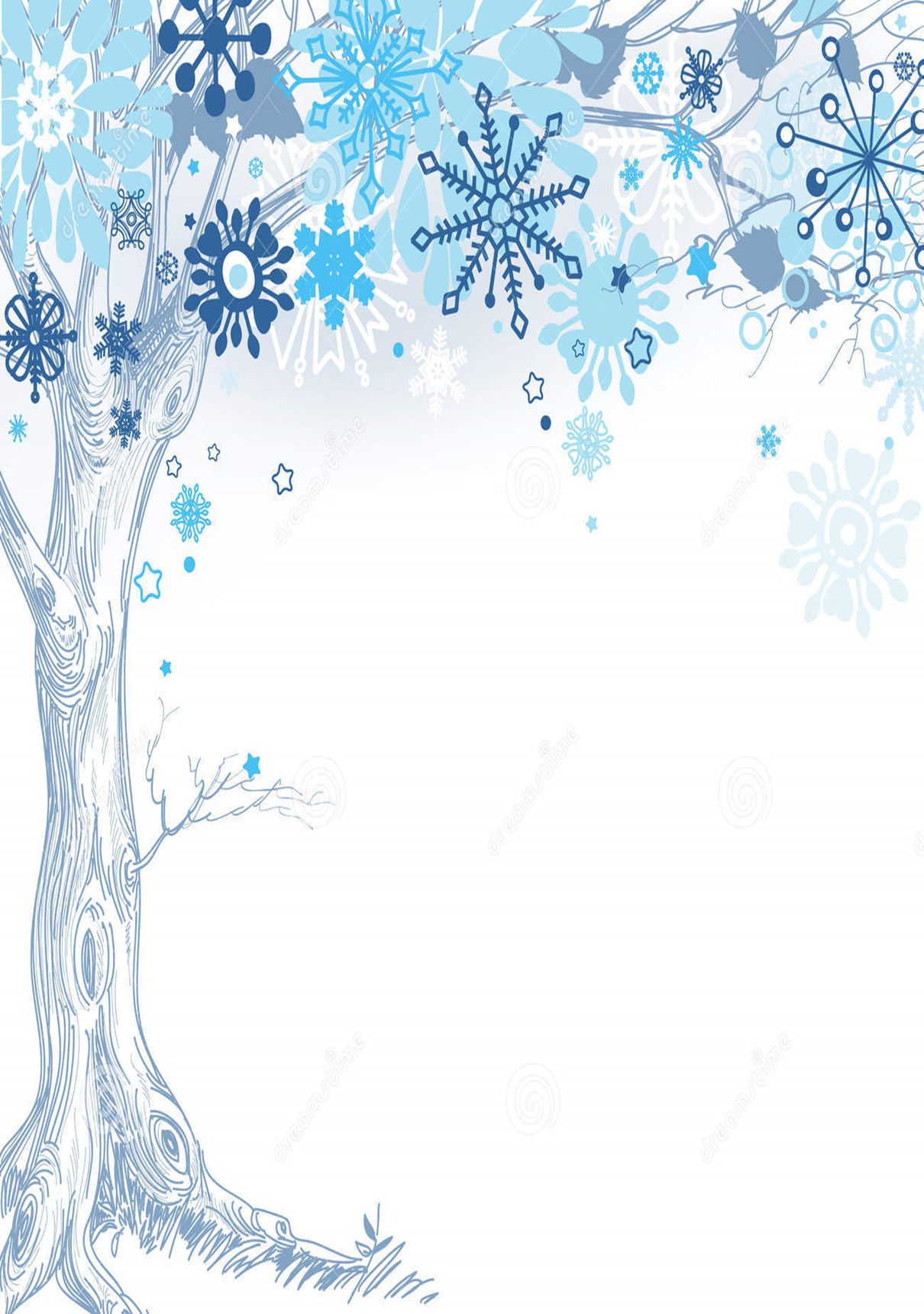                                Тема недели:                  «Всемирный день заповедников» Программное содержание младший возраст:                                                             - познакомить детей с понятием «заповедник»; дать знания о жизни животных и растений  зимой.Програмное содержание средний возраст:- формировать первичные представления детей о заповедниках; расширять знания о жизни животных и растений  зимой;- формировать ответственное, бережное отношение к природе, желание принять посильное участие в ее охране и защите.Программное содержание старший возраст:- расширять и углублять знания  детей о заповедных местах Южного Урала; -  расширять знания детей о животных, птицах, растениях, деревьях, обитающих и растущих на территории  Южного Урала.Рекомендации родителям.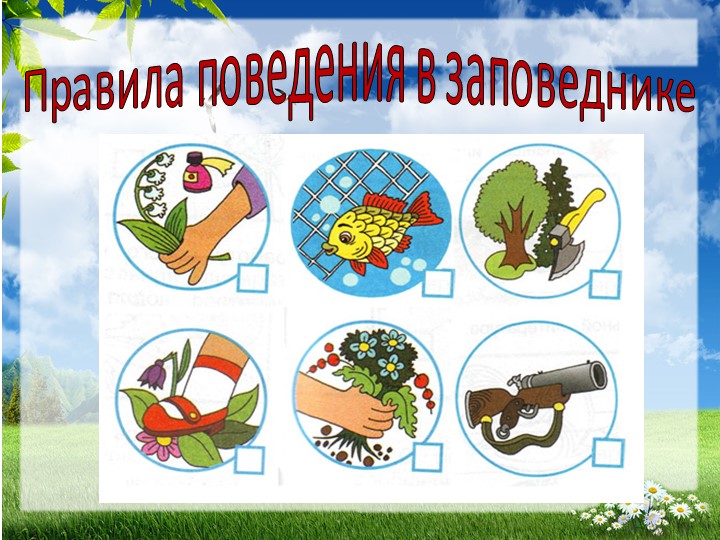 Младший возраст. -расскажите детям,  что такое заповедник.  Заповедники - это  территории  которые находятся   под особой охраной  человека, с целью сберечь редкие  породы   растений, животных и т.д,- повторите с детьми правила поведения в  природе.Средний возраст.-  рассмотрите  иллюстрации, фотографии заповедников Челябинской области;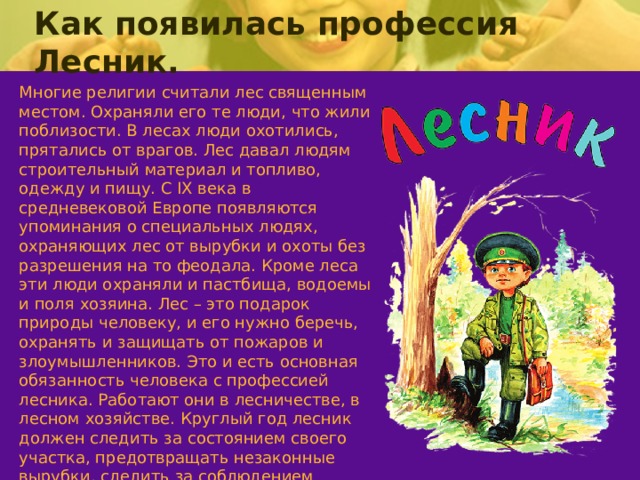 - расскажите, что охраняет природу в заповеднике лесник.  Расскажите о профессии лесника;Старший возраст: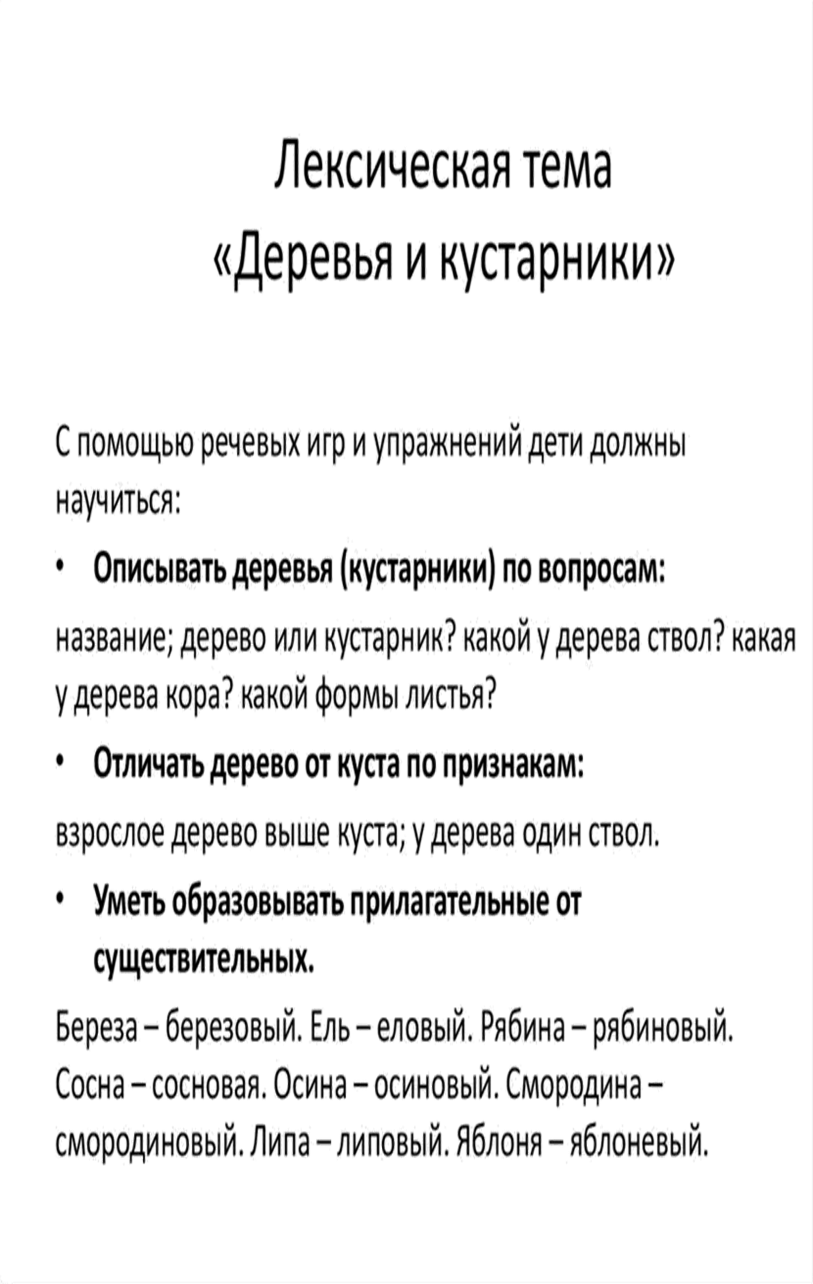 